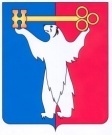 АДМИНИСТРАЦИЯ ГОРОДА НОРИЛЬСКАКРАСНОЯРСКОГО КРАЯРАСПОРЯЖЕНИЕ10.08.2012	    г.Норильск	     №  3988О внесении изменения в распоряжениеАдминистрации города Норильскаот 07.10.2011 № 4168В связи с кадровыми изменениями в Администрации города Норильска,1.	Внести в представительный состав Комиссии по проведению торгов по продаже земельных участков, находящихся в муниципальной собственности, или права на заключение договоров аренды таких участков, а также земельных участков, государственная собственность на которые не разграничена (далее – Комиссия), утвержденный распоряжением Администрации города Норильска от 07.10.2011г.     № 4168 «Об утверждении Положения о Комиссии по проведению торгов по продаже земельных участков, находящихся в муниципальной собственности, или права на заключение договоров аренды таких участков, а также земельных участков, государственная собственность на которые не разграничена», следующее изменение:1.1.	Вывести из состава Комиссии:-	заместителя начальника Правового управления Администрации города Норильска.1.2.	Ввести в состав Комиссии:-	начальника отдела регулирования вопросов собственности, земельных отношений и градостроительства Правового управления Администрации города Норильска.2.	Опубликовать настоящее распоряжение в газете «Заполярная правда» и разместить на официальном сайте муниципального образования город Норильск.Глава Администрации города Норильска                                                     А.Б.Ружников